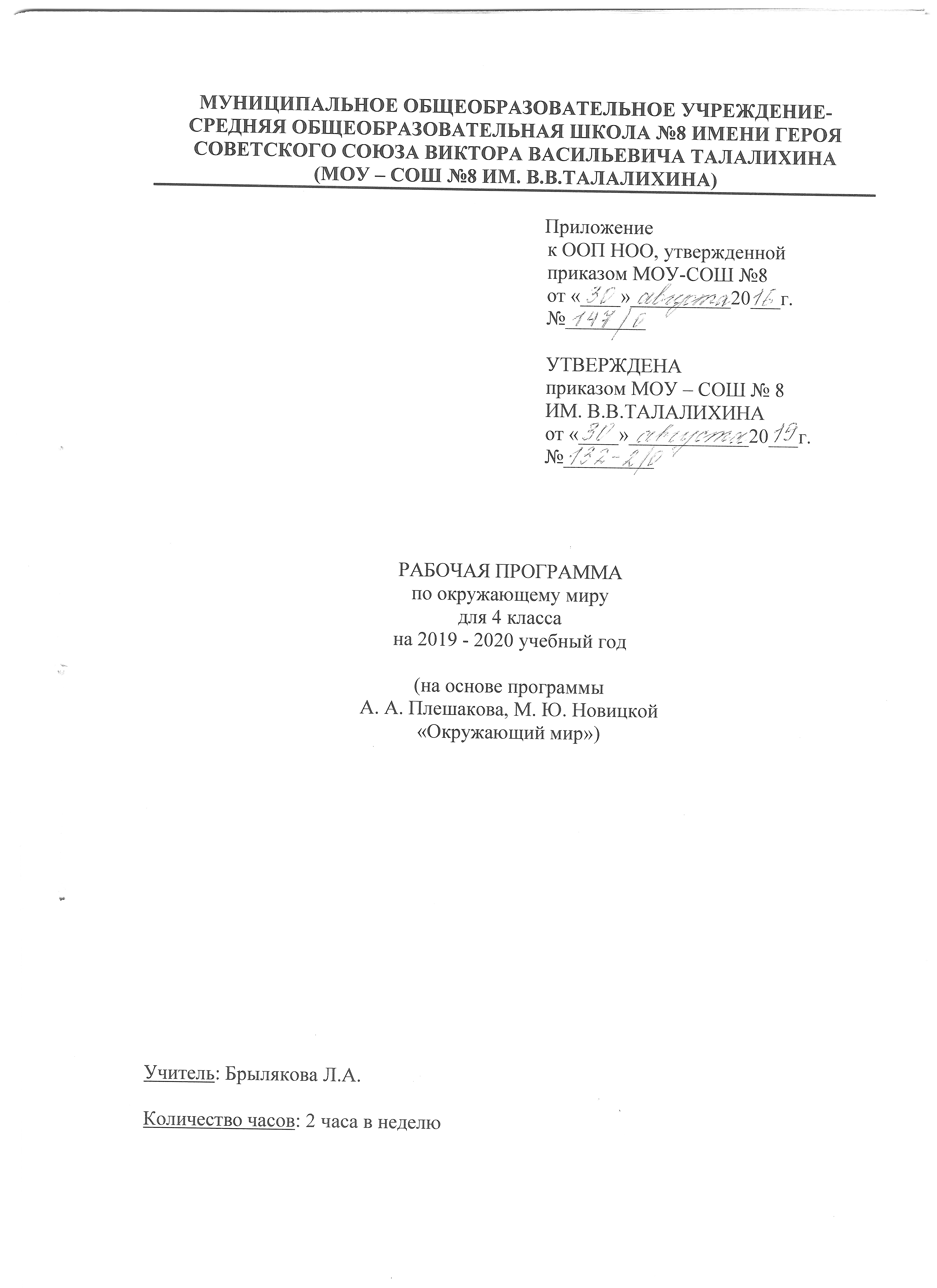 Пояснительная записка	Рабочая программа по окружающему миру для 4 класса МОУ-СОШ № 8 ИМ. В.В.ТАЛАЛИХИНА составлена на основе Федерального государственного образовательного стандарта начального общего образования, примерной программы по окружающему миру, программы «Окружающий мир» А.А. Плешакова, М.Ю. Новицкой, «Просвещение» 2014 г. Программа реализуется по УМК «Перспектива». Для реализации содержания учебного предмета окружающий мир используется учебник А.А. Плешакова, М.Ю. Новицкой «Окружающий мир» для 4 класса.Место учебного предмета в учебном плане	По учебному плану МОУ-СОШ № 8 ИМ. В.В.ТАЛАЛИХИНА на изучение предмета «Окружающий мир» в 4 классе отводится 68 часов (2 часа в неделю, 34 учебные недели).Тематическое планированиеКалендарно-тематическое планированиеСписок литературы для учителяПлешаков А.А., Новицкая М.Ю. Окружающий мир. Учебник. 4 класс, в 2-х частях. М.: Издательство «Просвещение», 2017г. Плешаков А.А. От земли до неба. Атлас-определитель: пособие для учащихся общеобразовательных учреждений. М.: Издательство «Просвещение», 2015г.Яценко И. Ф.   «Поурочные разработки по курсу «Окружающий мир» к УМК «Перспектива». 4 класс. М.: Издательство «ВАКО», 2018 г.Список литературы для обучающегосяПлешаков А.А., Новицкая М.Ю. Окружающий мир. Учебник. 4 класс, в 2-х частях. М.: Издательство «Просвещение», 2017 г.Плешаков А.А., Новицкая М.Ю. Окружающий мир. Рабочая тетрадь. 4 класс, в 2-х частях. М.: Издательство «Просвещение», 2019 г.Перечень WEB-сайтов для дополнительного образования по предметуhttps://infourok.ru/  Сайт ИНФОУРОКhttp://www.uroki.net/   Сайт УРОКИ.NEThttp://www.nachalka.com/ Сайт для учителей начальных классов «Начальная школа»http://www.uchportal.ru/ Учительский портал  http://festival.1september.ru/  Фестиваль педагогических идей «Открытый урок»http://viki.rdf.ru/ Детские электронные книги и презентацииСОГЛАСОВАНОзам. директора по УВР ___________Ю.А. Сафронова«____» ____________ 20__г.СОГЛАСОВАНОруководитель ШМОучителей начальных классов___________ С.М.ЖучковаПротокол от«____» ____________ 20__г.№____№п/пРаздел, темаКоличество часовФорма контроля1Мы – граждане единого Отечества122По родным просторам223Путешествие по Реке времени 254Мы строим будущее России9 Тест «Итоговое повторение».Всероссийская проверочная  работа.Итого68Из них 2№ урокаДата  по плануДата  по фактуТема ЭОР№ урокаДата  по плануДата  по фактуТема ЭОР№ урокаДата  по плануДата  по фактуТема ЭОРМы – граждане единого Отечества (12 ч)Мы – граждане единого Отечества (12 ч)Мы – граждане единого Отечества (12 ч)Мы – граждане единого Отечества (12 ч)Мы – граждане единого Отечества (12 ч)104.09Общество – это мы! Электронное приложение к учебнику Плешаковой А. А., Новицкой М. Ю. «Окружающий мир»206.09Российский народ.311.09Конституция  России.413.09Права ребёнкаЭлектронное приложение к учебнику518.09Проект «Я - гражданин России».620.09Государственное устройство России.725.09Российский союз равных.827.09Государственная граница России.902.10Путешествие за границу России.Электронное приложение к учебнику1004.10Сокровища России и их хранители.Электронное приложение к учебнику1116.10Творческий союз.1218.10Обобщение по разделу «Мы – граждане единого Отечества»По родным просторам (22 ч)По родным просторам (22 ч)По родным просторам (22 ч)По родным просторам (22 ч)По родным просторам (22 ч)1323.10Карта – наш экскурсовод. Электронное приложение к учебнику1425.10По равнинам и горам.1530.10В поисках подземных кладовых.1601.11Практическая работа «Изучение полезных ископаемых».1706.11Наши реки.1808.11Озёра – краса Земли.1913.11По морским просторам.2015.11С севера на юг. 2127.11В ледяной пустыне.Электронное приложение к учебнику2229.11В холодной тундре.Электронное приложение к учебнику2304.12Среди лесов.2406.12В широкой степи.Электронное приложение к учебнику2511.12В жаркой пустыне. Электронное приложение к учебнику2613.12У тёплого моря.2718.12Путешествие по природным зонам.2820.12Мы – дети родной земли.2925.12В содружестве с природой.3027.12Как сберечь природу России.3110.01По страницам Красной книги.3215.01По заповедникам и национальным паркам.3317.01За страницами учебника. Проект «Чудесная Россия».3422.01Обобщение по разделу «По родным просторам»Путешествие по Реке времени (25 ч)Путешествие по Реке времени (25 ч)Путешествие по Реке времени (25 ч)Путешествие по Реке времени (25 ч)Путешествие по Реке времени (25 ч)3524.01В путь по реке времени.3629.01Путешествуем с археологами.Электронное приложение к учебнику3731.01По страницам летописи.3805.02Истоки Древней Руси.3907.02Мудрый выбор.4012.02Наследница Киевской Руси.4114.02Москва – преемница Владимира.4219.02Начало Московского царства.4326.02Подвижники Руси и землепроходцы.4428.02На пути к единству.4504.03Начало Российской империи.4606.03«Жизнь – Отечеству, честь – никому!»4711.03Отечественная война 1812 года.4813.03Великий путь.4918.03Золотой век театра и музыки.5020.03Расцвет изобразительного искусства и литературы.Электронное приложение к учебнику5125.03В поисках справедливости. 5227.03Век бед и побед.5301.04«Вставай, страна огромная!»5403.04Трудовой фронт России.5515.04«Нет в России семьи такой…» 5617.04После великой победы.Электронное приложение к учебнику5722.04Достижения 1950-1970-х годов.5824.04За страницами учебника. Проект «Моя семья в истории России».5929.04Обобщение по разделу «Путешествие по Реке времени»Мы строим будущее России (9 ч)Мы строим будущее России (9 ч)Мы строим будущее России (9 ч)Мы строим будущее России (9 ч)Мы строим будущее России (9 ч)6006.05Современная Россия.Электронное приложение к учебнику6108.05Всероссийская проверочная  работа.6213.05Здоровье России.6315.05Умная сила России.6420.05Светлая душа России.Электронное приложение к учебнику6522.05Начни с себя!6622.05За страницами учебника. Проект «Я строю будущее России».6727.05Тест «Итоговое повторение».6829.05Обобщение пройденного за год. Игра «Брейн - ринг».